Temat: Zwierzęta i ich dzieci.Na wiejskim podwórku – słuchanie fragmentu wiersza.Na podwórku dumne matki prowadziły swoje dziatki:Krowa – łaciate cielątko,Koza – rogate koźlątko,Owca – kudłate jagniątko,Świnia – różowe prosiątko,Kura – pierzaste kurczątko,Gąska – puchate gąsiątko,Kaczka – kaczątko,Każda prowadzi swoje dzieciątko.Nazwij zwierzęta i połącz dzieci z ich rodzicami.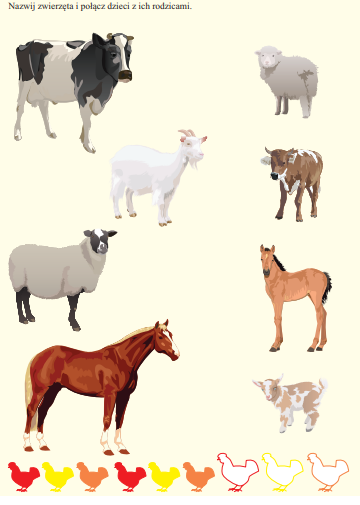 